от 08 апреля 2015 года № 219Об утверждении Положения о порядке проведения мониторинга качества предоставления муниципальных и государственных услуг в администрации Килемарского муниципального района В целях реализации Указа Президента Российской Федерации от 07 мая 2012 № 601 «Об основных направлениях совершенствования системы государственного управления», администрация Килемарского муниципального района п о с т а н о в л я е т:1. Утвердить Положение о порядке проведения мониторинга качества предоставления муниципальных и государственных услуг в администрации Килемарского муниципального района.2. Структурным подразделениям администрации муниципального образования «Килемарский муниципальный район» осуществлять мониторинг качества предоставления муниципальных и государственных услуг в соответствии с положением о порядке проведения мониторинга качества предоставления муниципальных и государственных услуг в администрации Килемарского муниципального района и направлять результаты мониторинга ежеквартально в отдел программирования и контрактной работы администрации муниципального образования «Килемарский муниципальный район».3. Ежегодно, в срок до 15 февраля, отделу программирования и контрактной работы администрации муниципального образования «Килемарский муниципальный район» представлять в Министерство экономического развития и торговли Республики Марий Эл итоговый доклад по проведению мониторинга.4. Контроль за исполнением  настоящего постановления возложить на заместителя главы администрации Килемарского муниципального района Меньшикову С.А.Глава администрации       Килемарского муниципального района 						 Л. ТолмачеваКИЛЕМАР МУНИЦИПАЛЬНЫЙ РАЙОНЫНАДМИНИСТРАЦИЙАДМИНИСТРАЦИЯКИЛЕМАРСКОГО МУНИЦИПАЛЬНОГО РАЙОНАПУНЧАЛПОСТАНОВЛЕНИЕ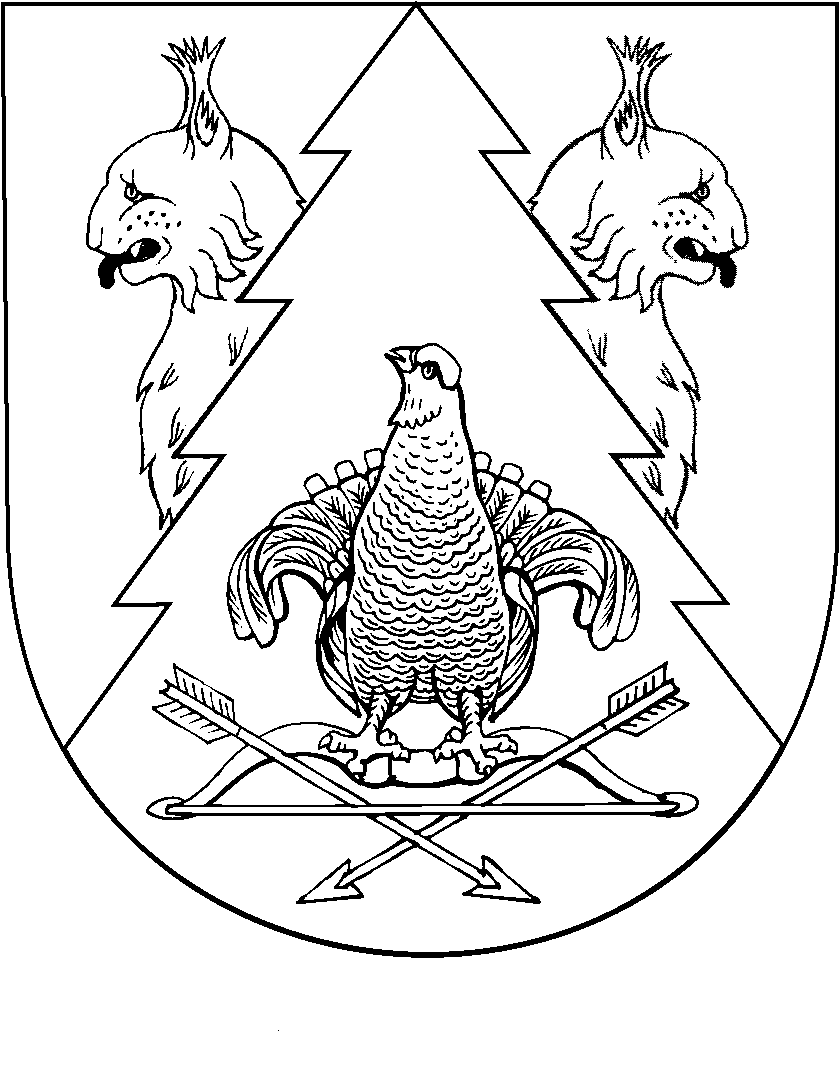 